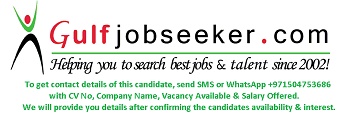  Gulfjobseeker.com CV No:   255548E-mail: gulfjobseeker@gmail.comEducation• Bachelor in Science from Helwan University (May 2010).             Grade: Good.Languages• Arabic (native).                                 • English (Very good, written and spoken). Personal SkillsResult oriented.Good presentation skills.Drive to achieve goals and objectives in the specified time lines.Ability to influence and drive sales.Collaborative.High end customer centricity.High communication skills (both verbal and written).ExperienceSpecialties that worked with:OrthopedicsInternal MedicineGPPediatricsNeurologistsPsychiatristsCardiologistsChestGynecologistsENTAndrology Achievements  Consistent performance track record